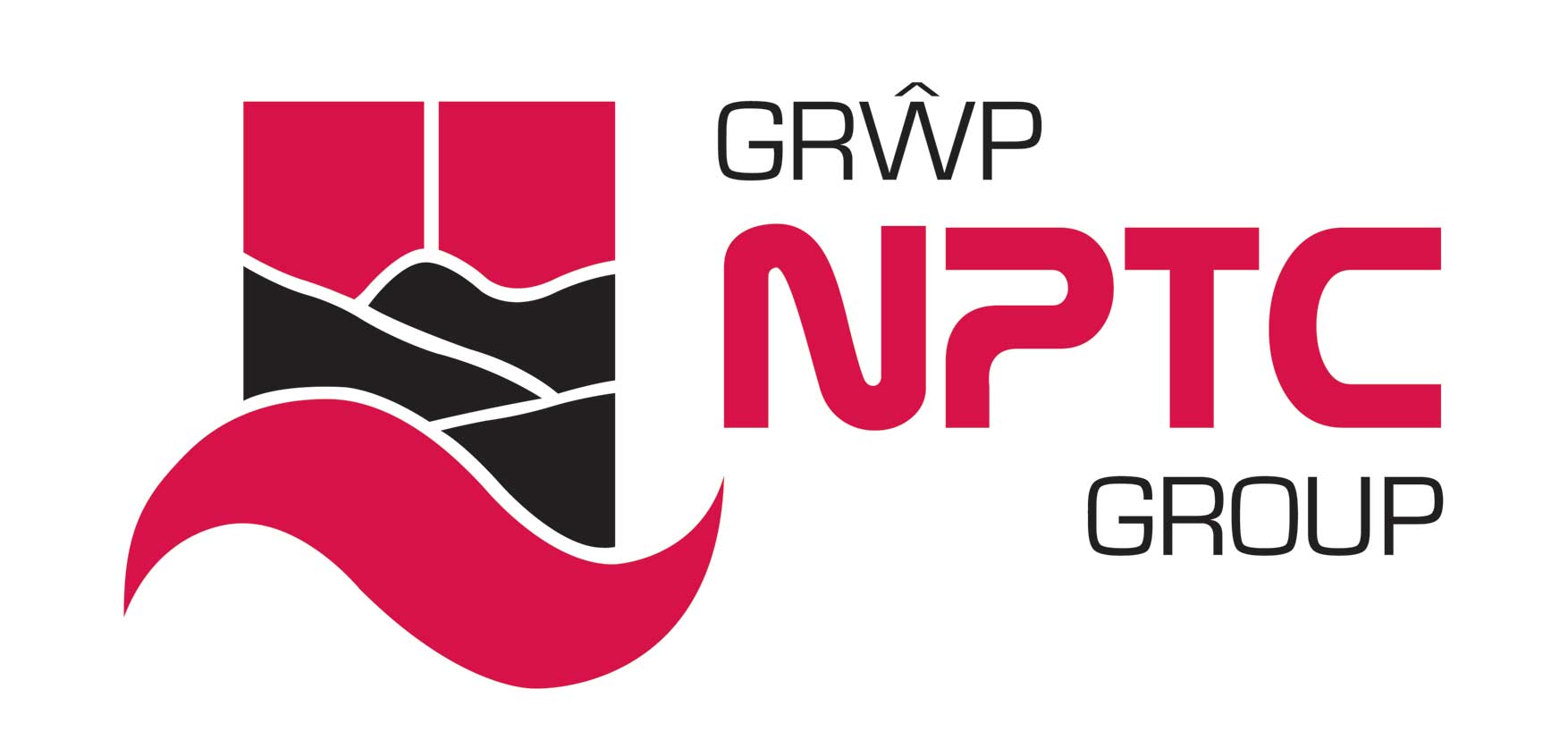 Cross cutting themes in this session Literacy through essay writing structure & spelling of key words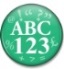 Development of evaluation skills as an individual & group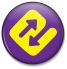 Bilingual terms on powerpoint slides & basic greetings & gestures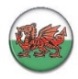 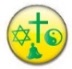 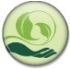 